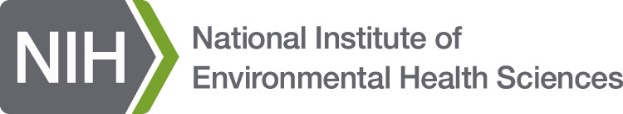 PROGRAM DIRECTOR POSITIONS The Genes Environment and Health Branch (GEHB) in the Division of Extramural Research and Training (DERT) of the National Institute of Environmental Health Sciences (NIEHS) is recruiting dynamic and experienced scientists with a strong interest in research on the role of environmental exposures in human health. Key areas of expertise sought include microbiome, neuroscience and pharmacology/toxicology.The NIEHS is in Research Triangle Park, North Carolina. NIEHS is part of the National Institutes of Health (NIH), U.S. Department of Health and Human Services (DHHS) and is the primary Federal agency responsible for environmental health research in the United States.Program Directors at the NIEHS enjoy a scientifically energizing and collegial environment with opportunities to:develop Funding Opportunity Announcements (FOAs) and Requests for Applications (RFAs) designed to solicit research grant proposals from the scientific community in emerging areas and/or areas needing increased emphasis;cultivate working relationships and collaborations with a diverse portfolio of grant-supported and federally employed researchers, as well as public and private stakeholders; provide technical assistance to grant and fellowship applicants;develop national and international scientific programming (e.g., symposia, special journal issues and supplements, conferences, and workshops). Candidates for this position will have responsibility for developing and managing research programs in one or more areas, including (1) the interaction of environmental exposures with the microbiome; and (2) the role of environmental exposures in brain disorders.GEHB is recruiting at the junior level. Candidates should have doctoral level training (Ph.D., Sc.D., M.D. or equivalent) and at least two years of postdoctoral experience. Collectively, the prior training and experience should address one or more of the interest areas (microbiome, neuroscience, pharmacology/toxicology). Strong writing, communication and interpersonal skills are needed.Candidates for these positions must be United States citizens.  These positions are in Research Triangle Park, North Carolina.  No relocation expenses will be provided. For additional information contact: Cindy Lawler, PhD Chief, Genes Environment and Health BranchPhone: (984) 287-3280; Email: lawler@niehs.nih.govTo learn more about the Genes Environment and Health Branch, please visit: https://www.niehs.nih.gov/research/supported/dert/geh/index.cfm
The NIH will be accepting applications for these and other Health Scientist Administrator positions beginning September 17, 2018. This announcement will include the Durham NC (Research Triangle Park) duty location.  For scientific specialties, qualification requirements, evaluation criteria, and application instructions, view the vacancy announcements at http://jobs.nih.gov/globalrecruitment on September 17, 2018. HHS and NIH are Equal Opportunity Employers